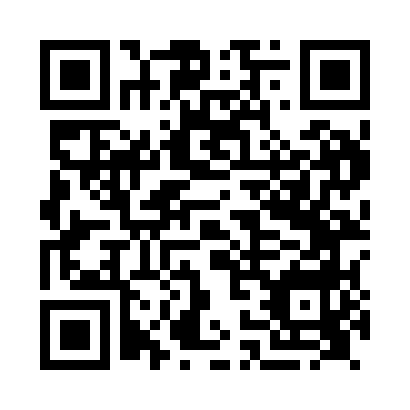 Prayer times for Claines, Herefordshire, UKWed 1 May 2024 - Fri 31 May 2024High Latitude Method: Angle Based RulePrayer Calculation Method: Islamic Society of North AmericaAsar Calculation Method: HanafiPrayer times provided by https://www.salahtimes.comDateDayFajrSunriseDhuhrAsrMaghribIsha1Wed3:375:381:066:148:3510:362Thu3:345:361:066:158:3710:393Fri3:315:341:066:168:3910:424Sat3:285:321:066:178:4010:455Sun3:255:301:066:188:4210:486Mon3:225:281:056:198:4410:517Tue3:195:261:056:208:4510:548Wed3:165:251:056:218:4710:569Thu3:145:231:056:228:4810:5710Fri3:135:211:056:238:5010:5811Sat3:135:201:056:248:5210:5912Sun3:125:181:056:258:5310:5913Mon3:115:161:056:268:5511:0014Tue3:105:151:056:278:5611:0115Wed3:095:131:056:288:5811:0216Thu3:095:121:056:299:0011:0317Fri3:085:101:056:299:0111:0318Sat3:075:091:056:309:0311:0419Sun3:075:071:056:319:0411:0520Mon3:065:061:056:329:0511:0621Tue3:055:051:066:339:0711:0622Wed3:055:041:066:349:0811:0723Thu3:045:021:066:359:1011:0824Fri3:045:011:066:359:1111:0925Sat3:035:001:066:369:1211:0926Sun3:034:591:066:379:1411:1027Mon3:024:581:066:389:1511:1128Tue3:024:571:066:389:1611:1129Wed3:014:561:066:399:1711:1230Thu3:014:551:076:409:1911:1331Fri3:004:541:076:419:2011:13